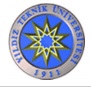 BÖHME AŞINMA CİHAZI KULLANMA, BAKIM VE ONARIM TALİMATIDoküman NoTL-201BÖHME AŞINMA CİHAZI KULLANMA, BAKIM VE ONARIM TALİMATIİlk Yayın Tarihi31.08.2015BÖHME AŞINMA CİHAZI KULLANMA, BAKIM VE ONARIM TALİMATIRevizyon TarihiBÖHME AŞINMA CİHAZI KULLANMA, BAKIM VE ONARIM TALİMATIRevizyon No00BÖHME AŞINMA CİHAZI KULLANMA, BAKIM VE ONARIM TALİMATISayfa1/1AMAÇBu talimat Böhme aşınma cihazının kullanım ilkelerini ve çalışma koşullarını belirlemek amacıyla hazırlanmıştır. 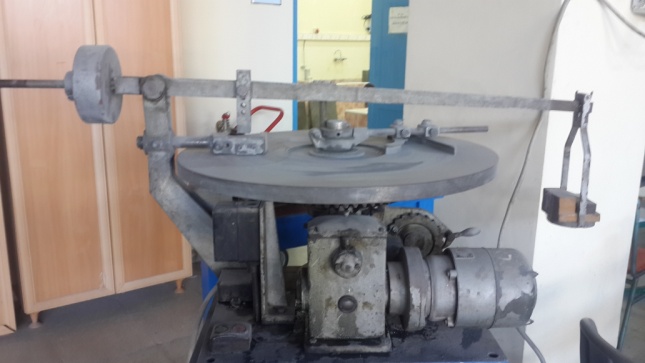 KAPSAMBu talimat İnşaat Mühendisliği Bölümü, Yapı Malzemeleri Laboratuvarı’nda bulunan Böhme aşınma cihazının kullanımını kapsar.TANIMLAR Bu talimatta tanımlanması gereken herhangi bir terim bulunmamaktadır.SORUMLULUKLARBu talimatın uygulanmasından bu cihazla bir çalışmayı yürüten ilgili öğretim üyesi, öğretim üyesi yardımcısı, çalışma yetkisi verilmiş diğer araştırmacılar ve laboratuvar teknisyeni sorumludur.UYGULAMACihazın KullanımıCihaz, aşındırıcı disk, dönen disk, deney izi, numune tutucu, yükleme cihazı elemanlarından oluşur. Numuneler Böhme aşındırma diskinin üzerine, standard aşındırıcı toz ize gelecek şekilde yerleştirilir. Disk, numuneye (294±3) N'luk aşındırma kuvveti uygulanarak önceden belirlenmiş sayıda döndürülür. Aşınma kaybı, numunenin hacmindeki azalma olarak tayin edilir. Cihazın BakımıKullanıcının güvenliği için herhangi bir bakıma başlamadan önce ünitenin kapatılmış olması ve ana kablonun çıkarılmış olması gerekmektedir. Deneye başlamadan önce cihazı oluşturan elemanların temizliği kontrol edilmeli, gerekli ise temizlik yapılmalıdır. Deney sonrasında da cihazı oluşturan elemanlar temiz bir şekilde bırakılmalıdır. 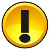 Güvenlik ÖnlemleriDeney sırasında cihazı kullanan kişi toza karşı maske takmalıdır.ACİL DURUMLARDA CİHAZI DURDURMAK İÇİN KIRMIZI STOP DÜĞMESİNE BASILMALI VE LABORATUVAR TEKNİSYENİNE  HABER VERİLMELİDİR! İLGİLİ DÖKÜMANLARFirma tarafından verilmiş cihaza ait kullanım kılavuzları. AMAÇBu talimat Böhme aşınma cihazının kullanım ilkelerini ve çalışma koşullarını belirlemek amacıyla hazırlanmıştır. KAPSAMBu talimat İnşaat Mühendisliği Bölümü, Yapı Malzemeleri Laboratuvarı’nda bulunan Böhme aşınma cihazının kullanımını kapsar.TANIMLAR Bu talimatta tanımlanması gereken herhangi bir terim bulunmamaktadır.SORUMLULUKLARBu talimatın uygulanmasından bu cihazla bir çalışmayı yürüten ilgili öğretim üyesi, öğretim üyesi yardımcısı, çalışma yetkisi verilmiş diğer araştırmacılar ve laboratuvar teknisyeni sorumludur.UYGULAMACihazın KullanımıCihaz, aşındırıcı disk, dönen disk, deney izi, numune tutucu, yükleme cihazı elemanlarından oluşur. Numuneler Böhme aşındırma diskinin üzerine, standard aşındırıcı toz ize gelecek şekilde yerleştirilir. Disk, numuneye (294±3) N'luk aşındırma kuvveti uygulanarak önceden belirlenmiş sayıda döndürülür. Aşınma kaybı, numunenin hacmindeki azalma olarak tayin edilir. Cihazın BakımıKullanıcının güvenliği için herhangi bir bakıma başlamadan önce ünitenin kapatılmış olması ve ana kablonun çıkarılmış olması gerekmektedir. Deneye başlamadan önce cihazı oluşturan elemanların temizliği kontrol edilmeli, gerekli ise temizlik yapılmalıdır. Deney sonrasında da cihazı oluşturan elemanlar temiz bir şekilde bırakılmalıdır. Güvenlik ÖnlemleriDeney sırasında cihazı kullanan kişi toza karşı maske takmalıdır.ACİL DURUMLARDA CİHAZI DURDURMAK İÇİN KIRMIZI STOP DÜĞMESİNE BASILMALI VE LABORATUVAR TEKNİSYENİNE  HABER VERİLMELİDİR! İLGİLİ DÖKÜMANLARFirma tarafından verilmiş cihaza ait kullanım kılavuzları. AMAÇBu talimat Böhme aşınma cihazının kullanım ilkelerini ve çalışma koşullarını belirlemek amacıyla hazırlanmıştır. KAPSAMBu talimat İnşaat Mühendisliği Bölümü, Yapı Malzemeleri Laboratuvarı’nda bulunan Böhme aşınma cihazının kullanımını kapsar.TANIMLAR Bu talimatta tanımlanması gereken herhangi bir terim bulunmamaktadır.SORUMLULUKLARBu talimatın uygulanmasından bu cihazla bir çalışmayı yürüten ilgili öğretim üyesi, öğretim üyesi yardımcısı, çalışma yetkisi verilmiş diğer araştırmacılar ve laboratuvar teknisyeni sorumludur.UYGULAMACihazın KullanımıCihaz, aşındırıcı disk, dönen disk, deney izi, numune tutucu, yükleme cihazı elemanlarından oluşur. Numuneler Böhme aşındırma diskinin üzerine, standard aşındırıcı toz ize gelecek şekilde yerleştirilir. Disk, numuneye (294±3) N'luk aşındırma kuvveti uygulanarak önceden belirlenmiş sayıda döndürülür. Aşınma kaybı, numunenin hacmindeki azalma olarak tayin edilir. Cihazın BakımıKullanıcının güvenliği için herhangi bir bakıma başlamadan önce ünitenin kapatılmış olması ve ana kablonun çıkarılmış olması gerekmektedir. Deneye başlamadan önce cihazı oluşturan elemanların temizliği kontrol edilmeli, gerekli ise temizlik yapılmalıdır. Deney sonrasında da cihazı oluşturan elemanlar temiz bir şekilde bırakılmalıdır. Güvenlik ÖnlemleriDeney sırasında cihazı kullanan kişi toza karşı maske takmalıdır.ACİL DURUMLARDA CİHAZI DURDURMAK İÇİN KIRMIZI STOP DÜĞMESİNE BASILMALI VE LABORATUVAR TEKNİSYENİNE  HABER VERİLMELİDİR! İLGİLİ DÖKÜMANLARFirma tarafından verilmiş cihaza ait kullanım kılavuzları. AMAÇBu talimat Böhme aşınma cihazının kullanım ilkelerini ve çalışma koşullarını belirlemek amacıyla hazırlanmıştır. KAPSAMBu talimat İnşaat Mühendisliği Bölümü, Yapı Malzemeleri Laboratuvarı’nda bulunan Böhme aşınma cihazının kullanımını kapsar.TANIMLAR Bu talimatta tanımlanması gereken herhangi bir terim bulunmamaktadır.SORUMLULUKLARBu talimatın uygulanmasından bu cihazla bir çalışmayı yürüten ilgili öğretim üyesi, öğretim üyesi yardımcısı, çalışma yetkisi verilmiş diğer araştırmacılar ve laboratuvar teknisyeni sorumludur.UYGULAMACihazın KullanımıCihaz, aşındırıcı disk, dönen disk, deney izi, numune tutucu, yükleme cihazı elemanlarından oluşur. Numuneler Böhme aşındırma diskinin üzerine, standard aşındırıcı toz ize gelecek şekilde yerleştirilir. Disk, numuneye (294±3) N'luk aşındırma kuvveti uygulanarak önceden belirlenmiş sayıda döndürülür. Aşınma kaybı, numunenin hacmindeki azalma olarak tayin edilir. Cihazın BakımıKullanıcının güvenliği için herhangi bir bakıma başlamadan önce ünitenin kapatılmış olması ve ana kablonun çıkarılmış olması gerekmektedir. Deneye başlamadan önce cihazı oluşturan elemanların temizliği kontrol edilmeli, gerekli ise temizlik yapılmalıdır. Deney sonrasında da cihazı oluşturan elemanlar temiz bir şekilde bırakılmalıdır. Güvenlik ÖnlemleriDeney sırasında cihazı kullanan kişi toza karşı maske takmalıdır.ACİL DURUMLARDA CİHAZI DURDURMAK İÇİN KIRMIZI STOP DÜĞMESİNE BASILMALI VE LABORATUVAR TEKNİSYENİNE  HABER VERİLMELİDİR! İLGİLİ DÖKÜMANLARFirma tarafından verilmiş cihaza ait kullanım kılavuzları.           Hazırlayan                                    Sistem Onayı                                         Yürürlük Onayı    Nezaket YILDIZ                         Prof. Dr. İhsan KAYA            Prof. Dr. Umut Rıfat TUZKAYA                     Hazırlayan                                    Sistem Onayı                                         Yürürlük Onayı    Nezaket YILDIZ                         Prof. Dr. İhsan KAYA            Prof. Dr. Umut Rıfat TUZKAYA                     Hazırlayan                                    Sistem Onayı                                         Yürürlük Onayı    Nezaket YILDIZ                         Prof. Dr. İhsan KAYA            Prof. Dr. Umut Rıfat TUZKAYA                     Hazırlayan                                    Sistem Onayı                                         Yürürlük Onayı    Nezaket YILDIZ                         Prof. Dr. İhsan KAYA            Prof. Dr. Umut Rıfat TUZKAYA           